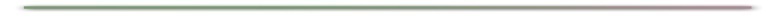 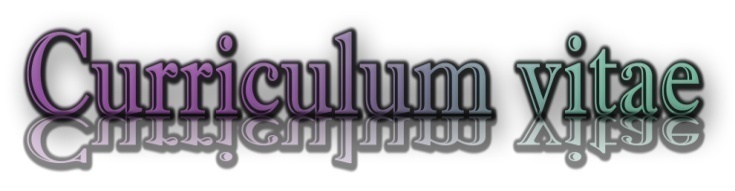 Mohamed.150674@2freemail.com  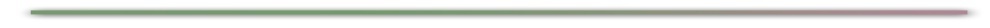 Personal Data: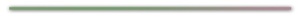 Qualifications: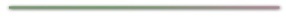 Additional Certificate                       Integrated Diploma in Computer                                                          Basic Safety ProgramSkills & Capabilities:Goal-driven employee who maintains a productive climate and confidently motivates and coaches employees to meet high performance standards. Confident, Dependable, hard-working employee who is committed to achieving excellence.Exceptional listener and communicator.Highly motivated self-starter who takes initiative with no supervision. Highly analytical thinker with demonstrated talent for identifying, scrutinizing, improving, and streamlining complex work processes.Results-driven achiever with exemplary planning and organizational skills.Excellent ability to manage multiple assignments and tasks, set priorities, and adapt to changing conditions and work assignments.Innovative problem-solver who can generate workable solutions and resolve complaints.Resourceful team player who excels at building trusting relationships with customers and colleagues.Customer services oriented.Capable of working with different nationalities and cultures.In command of MS office basic applications.Excellent ability to work with all types of government agencies, international organizations and companies.Excellent ability to organize important events, receptions, meetings and conferences.Field of Experience and other qualifications: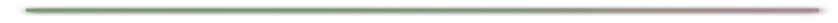 Esnad company for support     July 2009 –November 2010 Field: Multiactivites (installing GRP tanks, Pipeline Mentainance)  Position: Technical engineer / Team leader                     Duties and Responsibility:Provide the team with the vision of the project objective Intervene when necessary to aid the group in resolving issuesInitiate sub-group or  sub-team as appropriate to resolve issues and perform task in parallel Work with functional managers and the team sponsor to obtain necessary resources to support the team requirementProvide status report of the team activities against the program plan or scheduled    House of trade and investment co.ltd     Dec 2010 – Oct 2012Field: Construction Position:  Human resource coordinatorDuties and Responsibility:Provide advice and assistance to supervisors and staffMonitor staff  performance Coordinate staff  recruitment and selection processTanmia engineering service     Oct 2012- Dec 2014Field: Construction Position: Executive coordinatorDuties and Responsibility:Follow office work flow procedure to ensure maximum efficiency Support other team with various administrative tasksMonitor office expenditure and handle all office contractPerform basic bookkeeping activities and update the accounting systemAssist in vendor relationship management Maintaining customer relationship to ensure great retention rate House of medicine and investment   March 2015 – till nowField: Pharmaceutical CompanyPosition: Procurement and Import logistic officerDuties and Responsibility:Helping in define the product specification with the scientific pharmacist officerWorking out on RFQ/RFP/TenderingEvaluate the proposed offersRaising purchase orderFollow up with the ware house for receipt of goodsFollow up on presentation the suppliers invoices for payment actionEngaging into contract negotiation for high value procurement Dispute and reconcile with suppliers for goods and payment Carrying goods from the org to its various customersReverse movement of goods from and to suppliers and customer to the org Skilled Gained:Management Skills.Communication Skills.  Team Work.Supervision Skills.Training & Courses: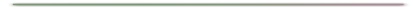 Tel Express Company , period from April 2008 to July 20083S Company For Cables , Period from July 2008 to October 2008Project management professional , Period from Jan 2014 to Feb 2014Outdoor Activities: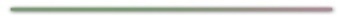 Good team work, Communication skills, Running, Reading, Traveling and Browsing Internet.Availability and Job Requested: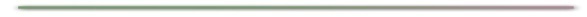   * Available upon requestDate of BirthMay,4th,1985Place of BirthKhartoum, SudanNationalitySudaneseGenderMaleAddressKhartoum, SudanMarital StatusSingleObjectiveSeeking for an opportunity where my skills, self-and dedication can be utilized for a challenging job with mutual satisfaction. First University DegreeB.Sc. (Honors) of Electronic Engineering & TechnologyUniversityUniversity of GeziraFacultyFaculty of  Engineering and TechnologyMajorTelecommunication & ControlGraduation year2009LanguagesArabic Language (Mother Tongue)English Language (very good)AvailabilityI am able to start work after Three week from announcement. AsFull / Part Time.Job fieldEngineering/ Management/SalesReference: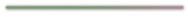 